Atividade de Inglês- 3º anoCatanduvas, November 05th 2020Today is ThursdayNumbers from 1 to 30 – Números de 1 a 30Observe os números de 1 a 30 e sua escrita em inglês.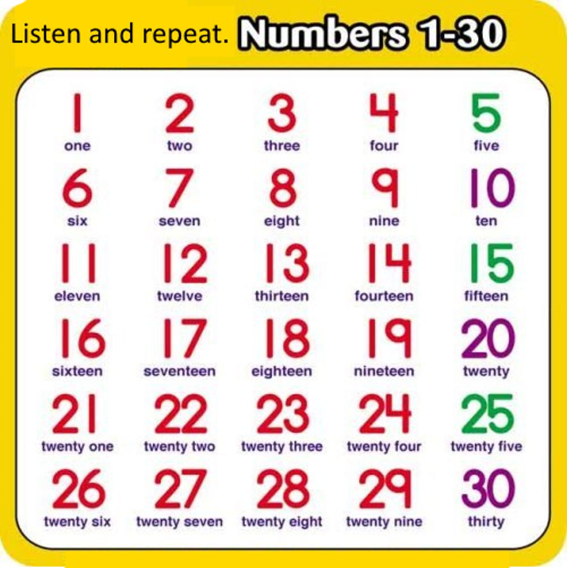 Vamos cantar a música sobre os Numbers – Números!1 to 30 Learn Number song: https://www.youtube.com/watch?v=W-GSgCD0luIATIVIDADE 1 – Pinte os números de acordo com as frases.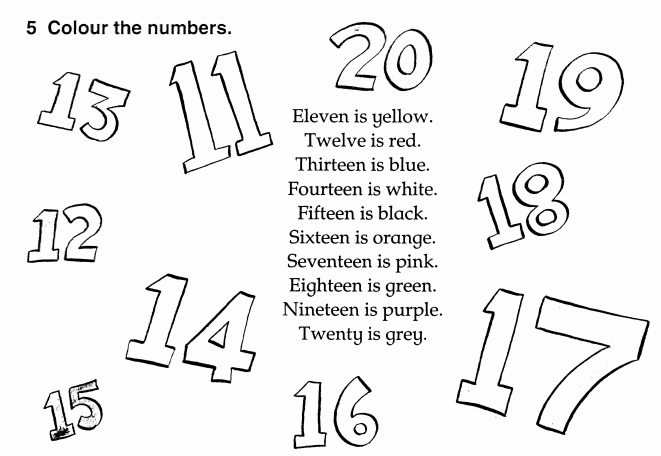 ATIVIDADE 2 – Ligue os pontos na sequência correta e descubra o meio de transporte secreto.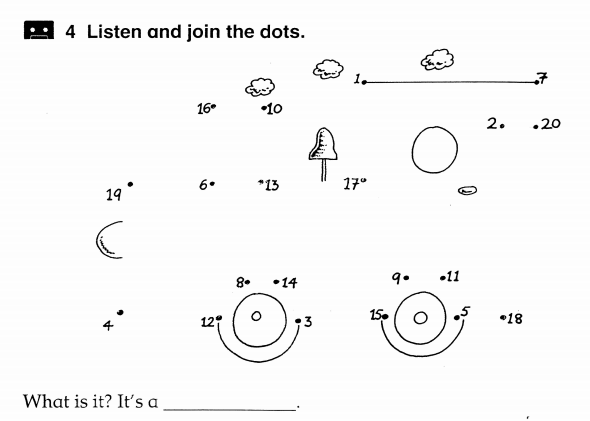 Escola Municipal de Educação Básica Augustinho Marcon.Catanduvas, novembro de 2020.Diretora: Tatiana Bittencourt Menegat. Assessora Técnica Pedagógica: Maristela Apª. Borella Baraúna.Assessora Técnica Administrativa: Margarete Petter Dutra.Professora: Jaqueline Demartini.Disciplina: Inglês3º ano.